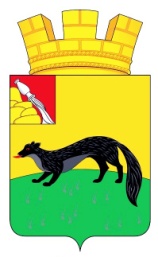 АДМИНИСТРАЦИЯ ГОРОДСКОГО ПОСЕЛЕНИЯ – ГОРОД БОГУЧАРБОГУЧАРСКОГО МУНИЦИПАЛЬНОГО РАЙОНАВОРОНЕЖСКОЙ ОБЛАСТИ ПОСТАНОВЛЕНИЕ от «14» июля 2022 года  № 208 		                                             г. БогучарОб утверждении отчета об исполнениибюджета городского поселения – город Богучар  за  1 полугодие  2022 года  В соответствии со статьей  264.2  Бюджетного Кодекса  Российской Федерации, решением Совета народных депутатов городского поселения – город Богучар Богучарского муниципального района Воронежской области от 21.07.2021  № 80 «Об утверждении  Положения о бюджетном процессе в городском поселении – город Богучар», администрация городского поселения – город Богучар  постановляет:1. Утвердить отчет об исполнении бюджета городского поселения – город Богучар за 1 полугодие  2022 года  по доходам в сумме 29 907,3 тыс. рублей, в том числе по собственным доходам 20 656,1 тыс. рублей, по расходам в сумме 39 295,4 тыс. рублей  согласно приложению.2. Контроль за исполнением  настоящего  постановления  оставляю за собой.ВРИО главы  администрации городскогопоселения – город Богучар                                                        С.А. Аксенов                                                                                                                                                                      Приложение                                                                                                        к постановлению администрации                                                                                                    городского поселения - город Богучар                                                                                                  от  14.07. 2022  № 208Отчет об исполнении  бюджета городского поселения – город Богучар за 1 полугодие  2022  года                                                                                                                                  тыс. рублейНАИМЕНОВАНИЕ  ПОКАЗАТЕЛЕЙУТОЧНЕННЫЙ ПЛАН на 01.07.2022г.ИСПОЛНЕНО на 01.07. 2022г.123Д О Х О Д Ы56 677,020 656,1НАЛОГИ НА ПРИБЫЛЬ, ДОХОДЫ32 855,012 256,3Налог на доходы физических лиц32 855,012 256,3НАЛОГИ НА ТОВАРЫ (РАБОТЫ, УСЛУГИ), РЕАЛИЗУЕМЫЕ НА ТЕРРИТОРИИ РФ1 725,0934,3Акцизы1 725,0934,3НАЛОГИ НА СОВОКУПНЫЙ ДОХОД1 200,0891,3Единый сельскохозяйственный налог1 200,0891,3НАЛОГИ НА ИМУЩЕСТВО19 361,05 257,4Налог на имущество физических лиц5 620,0167,8Земельный налог13 741,05 089,6ДОХОДЫ ОТ ИСПОЛЬЗОВАНИЯ ИМУЩЕСТВА, НАХОДЯЩЕГОСЯ В МУНИЦИПАЛЬНОЙ СОБСТВЕННОСТИ1 536,0666,2Арендная плата за землю1 524,0637,0Прочие поступления от использования имущества, находящегося в собственности городских поселений12,029,2ДОХОДЫ ОТ ПРОДАЖИ МАТЕРИАЛЬНЫХ И НЕМАТЕРИАЛЬНЫХ АКТИВОВ557,3Доходы от продажи земельных участков, государственная собственность на которые не разграничена и которые расположены в границах городских поселений557,3ШТРАФЫ, САНКЦИИ, ВОЗМЕЩЕНИЕ УЩЕРБА8,1Штрафы, неустойки, пени, уплачиваемые в случае просрочки исполнения поставщиком (подрядчиком, исполнителем) обязательств, предусмотренных муниципальным контрактом, заключенным муниципальным органом, казенным учреждением городского поселения8,1ПРОЧИЕ НЕНАЛОГОВЫЕ ДОХОДЫ85,2Прочие неналоговые доходы бюджетов городских поселений85,2БЕЗВОЗМЕЗДНЫЕ ПОСТУПЛЕНИЯ 53 092,49 251,2Дотации бюджетам субъектов РФ и муниципальных образований 1 334,3667,2Дотация бюджетам городских поселений на выравнивание бюджетной обеспеченности1 334,3667,2Субсидии бюджетам бюджетной системы Российской Федерации (межбюджетные субсидии)51 321,08 146,9Субсидии бюджетам городских поселений на осуществление дорожной деятельности в отношении автомобильных дорог общего пользования, а также капитального ремонта и ремонта дворовых территорий многоквартирных домов, проездов к дворовым территориям многоквартирных домов населенных пунктов (межбюджетные субсидии)35 083,1Субсидии бюджетам городских поселений на реализацию программ формирования современной городской среды6 818,56 818,5Прочие субсидии бюджетам городских поселений9 419,41 328,4Прочие межбюджетные трансферты, передаваемые бюджетам городских поселений437,1437,1ВСЕГО ДОХОДОВ109 769,429 907,3Р А С Х О Д ЫОБЩЕГОСУДАРСТВЕННЫЕ ВОПРОСЫ29 994,68 854,2НАЦИОНАЛЬНАЯ БЕЗОПАСНОСТЬ И ПРАВООХРАНИТЕЛЬНАЯ ДЕЯТЕЛЬНОСТЬ70,0-НАЦИОНАЛЬНАЯ ЭКОНОМИКА36 808,171,6ЖИЛИЩНО-КОММУНАЛЬНОЕ ХОЗЯЙСТВО53 022,328 063,7КУЛЬТУРА И КИНЕМАТОГРАФИЯ1 113,9690,0СОЦИАЛЬНАЯ ПОЛИТИКА780,0457,7в т.ч. муниципальные пенсии480,0275,7ФИЗИЧЕСКАЯ КУЛЬТУРА И СПОРТ1 300,01 158,2ИТОГО РАСХОДОВ123 088,939 295,4РЕЗУЛЬТАТ  ИСПОЛНЕНИЯ БЮДЖЕТА (дефицит/профицит)- 13 319,5-9 388,1